NQT National Professional Learning Offer - Term one 2022-23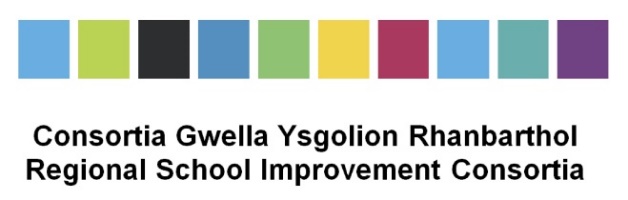 Session 1 – National Briefing			Session 2 – Writing PLEsSession 3 – Wellbeing	 (Overview)		Session 4 – Wellbeing in practice/Learning environmentSession 5 – Curriculum for Wales		Session 6 – EnquiryThese online sessions can be accessed in the National NQT Team (click this blue hyperlink) – join the team immediately using a Hwb email, pick one date for each session, access the meeting on the day via the purple meeting bar in the Team (meeting links will be posted the night before each session).EM = English medium / WM = Welsh mediumUse a device that has a camera and microphone please, so you can fully engage with the session.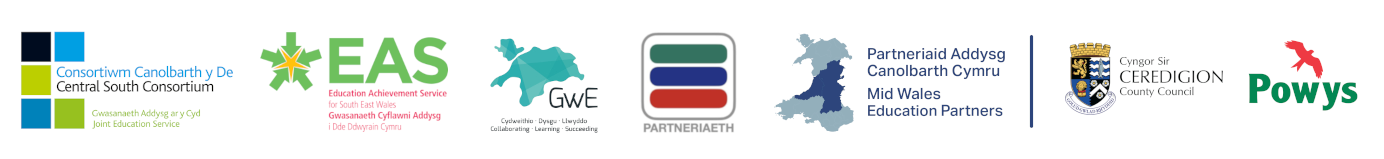 Session 1Session 2Session 3Session 4Session 5Session 612/9 EM 9-11am3/10 EM 9-11am17/10 EM 9-11am7/11 EM 9-11am21/11 EM 9-11am5/12 EM 9-11am13/9 WM 9-11am4/10 WM 9-11am18/10 WM 9-11am8/11 WM 9-11am22/11 WM 9-11am6/12 WM 9-11am13/9 EM 1-3pm4/10 EM 1-3pm18/10 EM 1-3pm8/11 EM 1-3pm22/11 EM 1-3pm6/12 EM 1-3pm14/9 WM 1-3pm5/10 EM 1-3pm19/10 EM 1-3pm8/11 EM 3.45-5.45pm23/11 EM 1-3pm6/12 WM 3.45-5.45pm14/9 EM 3.45-5.45pm5/10 WM 3.45-5.45pm19/10 WM 3.45-5.45pm9/11 EM 1-3pm23/11 EM 3.45-5.45pm7/12 EM 9-11am15/9 EM 1-3pm6/10 WM 1-3pm20/10 WM 1-3pm9/11 WM 3.45-5.45pm24/11 WM 1-3pm7/12 EM 3.45-5.45pm15/9 WM 3.45-5.45pm6/10 EM 3.45-5.45pm20/10 EM 3.45-5.45pm10/11 WM 1-3pm24/11 WM 3.45-5.45pm8/12 WM 1-3pm16/9 EM 9-11am7/10 EM 9-11am21/10 EM 9-11am11/11 EM 9-11am25/11 EM 9-11am9/12 EM 9-11am26/9 WM 9-11am27/9 EM 1-3pm27/9 WM 3.45-5.45pm28/9 EM 3.45-5.45pm29/9 EM 9-11am